ФЕДЕРАЛЬНАЯ   АНТИМОНОПОЛЬНАЯ   СЛУЖБА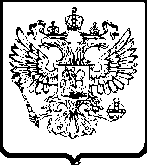 УПРАВЛЕНИЕ Федеральной антимонопольной службы по Омской областипр-кт  К. Маркса, 12 А, г. Омск, 644010,  e-mail: to55@fas.gov.ru                               тел. (3812) 32-06-96, факс (3812) 32-06-96Решение № 03-10.1/33-2013о признании жалобы обоснованнойКомиссия Омского УФАС России по контролю в сфере размещения заказов на территории Омской области (далее - Комиссия) в составе:Шмаковой Т.П. -  заместителя руководителя Управления, Председателя Комиссии;Иванченко О.И. – начальника отдела контроля размещения государственного заказа, заместителя Председателя Комиссии;Шевченко А.Н. – ведущего специалиста-эксперта отдела контроля размещения государственного заказа, члена Комиссии; Вормсбехера А.В. – главного специалиста-эксперта отдела контроля размещения государственного заказа, члена Комиссии;Кусановой Ш.М. – главного специалиста-эксперта отдела контроля размещения государственного заказа, члена Комиссии,рассмотрев жалобу ФБУН «Омский НИИ природно-очаговых инфекций» (далее – Заявитель) на действия заказчика - бюджетное учреждение здравоохранения Омской области «Таврическая центральная районная больница» и его котировочной комиссии (далее – котировочная комиссия, Заказчик) при размещении заказа путем проведения запроса котировок на право заключения договора на выполнение лабораторных исследований (извещение № 0352300058213000011) (далее – запрос котировок),в присутствии <…>,УСТАНОВИЛА:1. В  Омское  УФАС  России  поступила жалоба Заявителя (вх. № 1421 от 19.02.2013), в которой указано, что котировочная комиссия нарушила требования Федерального закона от 21.07.2005 года № 94-ФЗ «О размещении заказов на поставки товаров, выполнение работ, оказание услуг для государственных и муниципальных нужд» (далее – Федеральный закон «О размещении заказов»), неправомерно отклонив его котировочную заявку.2. На запрос Омского УФАС России (исх. № 03-989 от 20.02.2013) Заказчиком были представлены материалы размещения заказа (вх. № 1561э от 22.02.2013), из которых следует, что 05.02.2013 на официальном сайте Российской Федерации в информационно-телекоммуникационной сети «Интернет» www.zakupki.gov.ru (далее - официальный сайт) Заказчик разместил извещение о проведении запроса котировок, установив начальную (максимальную) цену договора 321090 рублей.Протокол рассмотрения и оценки котировочных заявок от 15.02.2013 свидетельствует о том, что поступило и рассмотрено котировочной комиссией две котировочных заявки, победителем признано БУЗОО ЦПБ СИЗ с предложенной ценой 258485 рублей.3. В результате рассмотрения жалобы и осуществления в соответствии с частью 5 статьи 17 Федерального закона «О размещении заказов» внеплановой проверки Комиссия установила следующее:3.1. В соответствии с требованиями пункта 3 статьи 43 Федерального закона «О размещении заказов» запрос котировок должен содержать форму котировочной заявки, в том числе подаваемой в форме электронного документа.Статьей 44 Федерального закона «О размещении заказов» установлен исчерпывающий перечень сведений, которые должна содержать котировочная заявка, к ним относятся: наименование, место нахождения (для юридического лица), фамилия, имя, отчество, место жительства (для физического лица), банковские реквизиты участника размещения заказа; идентификационный номер налогоплательщика; наименование и характеристики поставляемых товаров в случае проведения запроса котировок цен товаров, на поставку которых размещается заказ; согласие участника размещения заказа исполнить условия контракта, указанные в извещении о проведении запроса котировок; цена товара, работы, услуги с указанием сведений о включенных или не включенных в нее расходах (расходы на перевозку, страхование, уплату таможенных пошлин, налогов, сборов и другие обязательные платежи).Исходя из требований части 3 статьи 47 Федерального закона «О размещении заказов» котировочная комиссия не рассматривает и отклоняет котировочные заявки, если они не соответствуют требованиям, установленным в извещении о проведении запроса котировок, или предложенная в котировочных заявках цена товаров, работ, услуг превышает максимальную цену, указанную в извещении о проведении запроса котировок. Отклонение котировочных заявок по иным основаниям не допускается.Согласно протоколу рассмотрения и оценки котировочных заявок от 15.02.2013 заявка Заявителя отклонена котировочной комиссией по следующему основанию: «Причина отказа: Котировочная заявка не соответствует требованиям, установленным в извещении о проведении запроса котировок. Пояснение: Отсутствие информации по услугам в таблице цен, приложенной к котировочной заявке».  Как следует из материалов дела и установлено Комиссией, Заказчиком разработана и утверждена форма котировочной заявки, являющаяся неотъемлемой частью извещения о проведении запроса котировок.Исследовав и оценив представленные материалы дела, Комиссия установила, что в указанную форму Заказчиком включены требования о предоставлении участниками размещения заказа дополнительных сведений, не предусмотренных статьей 44 Федерального закона «О размещении заказов»: «Единица измерения»; «Количество»; «Цена услуги, рублей»; «Общая стоимость, рублей»; «В т.ч. НДС».При таких обстоятельствах Комиссия пришла к выводу о нарушении Заказчиком и его котировочной комиссией пункта 3 статьи 43, статьи 44, части 3 статьи 47 Федерального закона «О размещении заказов».3.2. Частью 1 статьи 45 Федерального закона «О размещении заказов» установлено, что заказчик, уполномоченный орган обязаны разместить на официальном сайте извещение о проведении запроса котировок и проект контракта, заключаемого по результатам проведения такого запроса, не менее чем за семь рабочих дней до дня истечения срока представления котировочных заявок, а при размещении заказа на поставку товаров, выполнение работ, оказание услуг на сумму, не превышающую двухсот пятидесяти тысяч рублей, а также в случае, предусмотренном частью 6 статьи 42 настоящего Федерального закона, не менее чем за четыре рабочих дня до дня истечения указанного срока.Согласно статьи 191 Гражданского кодекса Российской Федерации (далее – ГК РФ) течение срока, определенного периодом времени, начинается на следующий день после календарной даты или наступления события, которыми определено его начало.В соответствии с частью 1 статьи 194 ГК РФ в случае, если срок установлен для совершения какого-либо действия, оно может быть выполнено до двадцати четырех часов последнего дня срока. Однако если это действие должно быть совершено в организации, то срок истекает в тот час, когда в этой организации по установленным правилам прекращаются соответствующие операции.Извещение о проведении запроса котировок размещено Заказчиком на официальном сайте 05.02.2013.Срок окончания подачи котировочных заявок установлен 14.02.2013 в 17:00 (седьмой рабочий день со дня размещения извещения).Комиссия отмечает, что сроки размещения извещения должны исчисляться исключительно от даты  окончания срока подачи заявок вне зависимости от того, когда в организации установлено начало или окончание рабочего дня.Таким образом, Заказчик необоснованно сократил срок подачи котировочных заявок в нарушение вышеуказанной нормы.На основании изложенного, руководствуясь частью 6 статьи 60 Федерального закона «О размещении заказов», пунктом 5.6 Положения о территориальном  органе  Федеральной  антимонопольной  службы, утвержденного приказом Федеральной антимонопольной службы от 26.01.2011 № 30,  зарегистрированного в Минюсте РФ 21.03.2011 № 20204, пунктами 3.35 и 3.37 Административного регламента Федеральной антимонопольной службы по исполнению государственной функции по рассмотрению жалоб на действия (бездействие) заказчика, уполномоченного органа, специализированной организации, конкурсной, аукционной или котировочной комиссии, оператора электронной площадки при размещении заказа на поставки товаров, выполнение работ, оказание услуг, в том числе при размещении заказов на энергосервис, для государственных, муниципальных нужд, нужд бюджетных учреждений, утвержденным приказом ФАС России от 24.07.2012 № 498, зарегистрированного в Минюсте России 01.08.2012 № 25073, КомиссияР Е Ш И Л А:1. Признать обоснованной жалобу ФБУН «Омский НИИ природно-очаговых инфекций» на действия заказчика - бюджетное учреждение здравоохранения Омской области «Таврическая центральная районная больница» и его котировочной комиссии при размещении заказа путем проведения запроса котировок на право заключения договора на выполнение лабораторных исследований.2. Признать в действиях бюджетного учреждения здравоохранения Омской области «Таврическая центральная районная больница» и его котировочной комиссии нарушение требований пункта 3 статьи 43, статьи 44, части 1 статьи 45, части 3 статьи 47 Федерального закона «О размещении заказов».3. В соответствии с частью 9 статьи 17 Федерального закона «О размещении заказов» выдать бюджетному учреждению здравоохранения Омской области «Таврическая центральная районная больница» и его котировочной комиссии предписание об устранении нарушений законодательства о размещении заказов. 4. Передать материалы рассмотрения жалобы ФБУН «Омский НИИ природно-очаговых инфекций» должностному лицу Омского УФАС России для рассмотрения вопроса о возбуждении дела об административном правонарушении  по части 1.2 статьи 7.30 Кодекса Российской Федерации об административных правонарушениях в отношении виновного должностного лица бюджетного учреждения здравоохранения Омской области «Таврическая центральная районная больница».Настоящее решение может быть обжаловано в судебном порядке в течение трех месяцев со дня его принятия.26 февраля 2013 г.г. ОмскПредседатель КомиссииТ.П.ШмаковаЗаместитель Председателя КомиссииО.И.ИванченкоЧлены Комиссии:А.Н ШевченкоА.В.ВормсбехерШ.М.Кусанова